Projectfiche:  Verwondering over het heelalInfo: Het STEM-project “STEM-verwondering over het heelal” heeft als doel de leerlingen te verwonderen over het heelal. Dit vanuit verschillende vakken, namelijk wiskunde, fysica, chemie, techniek en Engels.Tijdsbesteding: 10-15 uurDoelgroep: Secundair onderwijs, 1 ste graad – jaar 2 – A-stroom.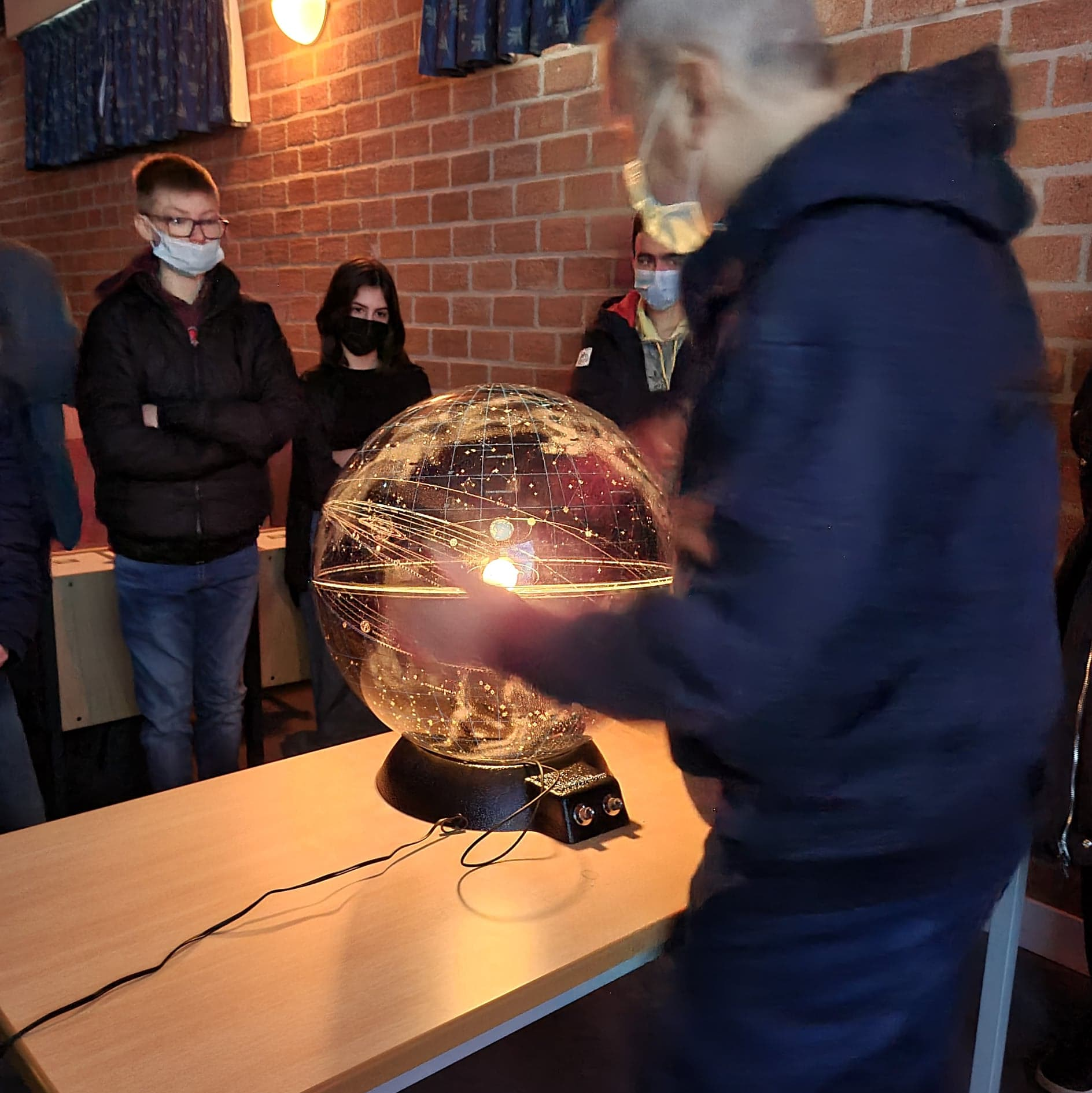 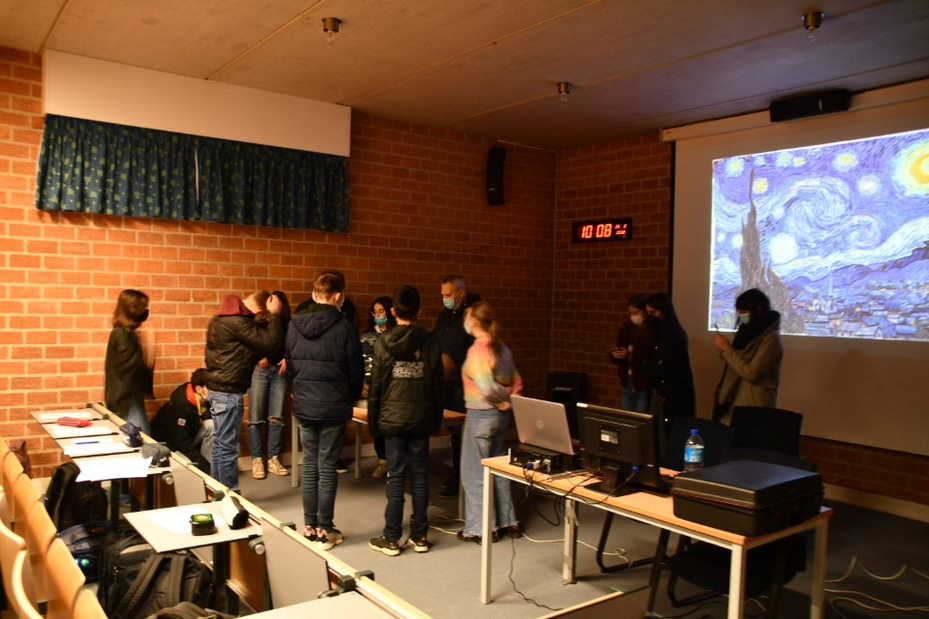 Overkoepelend thema: het heelalKeywords: de telescoop, exoplaneten (exoplanets), planeten, satellieten (satellites), conjunctie, zwaartekrachtCentrale uitdagingErvoor zorgen dat de leerlingen verwonderd en geënthousiasmeerd worden tijdens de lessen. Centrale uitdagingErvoor zorgen dat de leerlingen verwonderd en geënthousiasmeerd worden tijdens de lessen. Korte samenvatting: In dit project worden leerlingen geënthousiasmeerd en verwonderen ze zich over verschillende aspecten van het heelal. Dit gebeurt doordat er elke les een nieuw onderwerp/verschijnsel uit het heelal wordt besproken. Doorheen de lessen wordt er gebruik gemaakt van blended learning. Dit betekent dat de leerlingen met verschillende leervormen aan de slag gaan. Zo wordt er gebruik gemaakt van apps, websites, proefjes, online games en nog veel meer om de leerstof op een leuke manier over te brengen.Dit pakken we aan door een aantal interessante thema's aan bod te laten komen:Grote conjunctie van Jupiter en SaturnusOntstaan van de telescoopExoplanetenSatellietenUrania mobiel Korte samenvatting: In dit project worden leerlingen geënthousiasmeerd en verwonderen ze zich over verschillende aspecten van het heelal. Dit gebeurt doordat er elke les een nieuw onderwerp/verschijnsel uit het heelal wordt besproken. Doorheen de lessen wordt er gebruik gemaakt van blended learning. Dit betekent dat de leerlingen met verschillende leervormen aan de slag gaan. Zo wordt er gebruik gemaakt van apps, websites, proefjes, online games en nog veel meer om de leerstof op een leuke manier over te brengen.Dit pakken we aan door een aantal interessante thema's aan bod te laten komen:Grote conjunctie van Jupiter en SaturnusOntstaan van de telescoopExoplanetenSatellietenUrania mobiel BouwstenenNog aanpassen: alleen titels!Eindtermen en leerplandoelenVolledige materiaallijstKaartjes geschiedenis telescoop Water  Gekookt water  Slaolie Zeepvrije staalwol  4 plastiek bekers Stift  Papier LampPvc-buisIets voor Pvc-buis op zijn plaats te houdenBalletje met touwtje aan (maak dit zelf met behulp van Play-doh)TouwPlay dohWit schermiPad's Computers Categorie:  1  ⌧ 2  3  ◻ 4 